Prijavni obrazecIme: ______________________________Priimek: __________________________EMŠO: ___________________________Elektronski naslov: ____________________________Telefonska številka: ____________________________Naslov stalnega prebivališča: _____________________________________________________________________Univerza in fakulteta študija: _____________________________________________________________________Študijski program: __________________________________________________Letnik študija (označi): 1. letnik, 2. letnik, 3. letnik, dodatno letoPrijavljam se na razpis za predloge študentskih raziskovalnih projektov INSPIRO s projektom:(vpišite naslov predloga projekta)_____________________________________________________________________Ki ga želim izvajati v naslednji enoti Univerze v Novi Gorici(označi):Laboratorij za fiziko organskih snoviLaboratorij za raziskave materialovLaboratorij za vede o okolju in življenjuLaboratorij za kvantno optikoCenter za astrofiziko in kozmologijoCenter za raziskave atmosfereRaziskovalni center za humanistikoCenter za kognitivne znanosti jezikaIzjavaOsebne podatke, ki nam jih posredujete ob prijavi, bomo na temelju Splošne uredbe EU o varstvu osebnih podatkov (GDPR) obdelovali le za potrebe izvedbe razpisa. Označite, ali se strinjate z načeli zasebnosti. strinjam se			ne strinjam seKraj, datum:							Podpis prijavitelja:Obvezne priloge: - Opis načrtovanega projekta na največ dveh straneh (velikost črk 11, enojni presledek), ki je lahko napisan v slovenskem ali angleškem jeziku, mora obvezno vsebovati utemeljitev predlagane raziskave in uporabe specifične opreme in infrastrukture na UNG, opis poteka raziskave in utemeljitev njenega trajanja, opis pričakovanih rezultatov ter do 5 relevantnih referenc s področja raziskave- Potrdilo o vpisu- Podpisana izjava, da rezultati ne bodo uporabljeni za diplomsko ali magistrsko nalogoProjekt financira: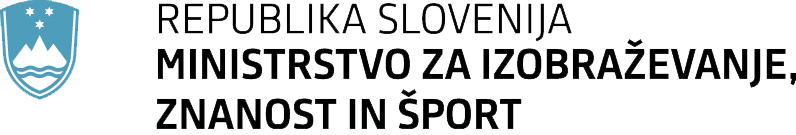 